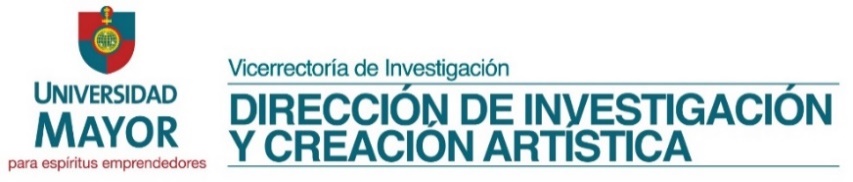 CALL FOR TENURE-TRACK FACULTY POSITIONCenter for Quantum Optics and Quantum InformationFaculty position: Assistant/Associate Professor.Academic Department: Vice-Rectory for Research.Location: Santiago, Chile.Deadline: April 30, 2019.The Center for Quantum Optics and Quantum Information of the Universidad Mayor in Santiago, Chile, invites applications from qualified candidates interested in being considered for two tenure-track faculty position at the rank of Assistant or Associate Professor in the area of theoretical quantum optics and quantum information.The successful candidate will conduct original research, publish in several peer reviewed journals, support international research cooperation, promote transinstitutional agreements, and find different sources of research funding. Besides, the Assistant/Associate Professor will be expected to teach in an undergraduate or graduate program, give conference talks, and serve as adviser for graduate students.Desired skills and experience:• PhD in Physics.• Strong publication record in several peer reeviewed journals.• At least one year of experience teaching in undergraduate or graduate programs.• International experience and excellent abilities in multicultural teamwork.• Ability to mentor, train, advise and inspire confidence in postgraduate students.Instructions to Apply:Candidates should apply before April 30, 2019, sending a curriculum vitae, a research proposal adressed to Miguel Orszag (Director of the Center for Quantum Optics and Quantum Information), a list of publications (peer-reviewed articles, books and chapters), and two (2) recommendation letters (including institutional e-mail addresses of referees). Please send all documents, via e-mail, to miguel.orszag@umayor.cl and coic@umayor.clAbout the Employer :Universidad Mayor is a private, not-for-profit institution accredited by The Middle States Commission on Higher Education (USA) and The National Accreditation Commission of Chile (CNA). The new Center for Quantum Optics and Quantum Information is located in Santiago, Chile, South America.Universidad Mayor does not discriminate on the basis of national origin or ancestry, disability, age, religion, race, gender or sexual orientation. We are convinced that diverse staffs enrich the work, teaching, learning and research experiences of our academic life.